Senate Body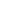 CALL MEETING TO ORDERMeeting called to order at 4:33.ASCERTAINMENT OF QUORUMA majority quorum must be established to hold a bona fide meeting VP Abad - PresentSenator Anguiano - PresentSenator Escalante - PresentSenator Kumar - Unexcused absenceSenator Makrai - PresentSenator Moore - Unexcused absence4/6 Members present, quorum established, bona fide meeting can be held.CORRECTIONS TO THE MINUTESThe Senate will discuss and correct minutes from previous meetings.The Senate will consider any corrections to the minutes from the meetings held on October 26, 2022.Senator Escalante moved, seconded by Senator Anguiano. Motion carried.PUBLIC COMMENTThis segment of the meeting is reserved for persons desiring to address the Senate on any matter of concern that is not stated on the agenda. A time limit of three (3) minutes per speaker and fifteen (15) minutes per topic shall be observed. The law does not permit any action to be taken, nor extended discussion of any items not on the agenda. The Senate may briefly respond to statements made or questions posed, however, for further information, please contact the BCSGA Vice President for the item of discussion to be placed on a future agenda. (Brown Act §54954.3)REPORTS OF THE ASSOCIATIONThe chair shall recognize any officer of the association, including the BCSGA Advisor, to offer a report on official activities since the previous meeting and make any summary announcements deemed necessary for no longer than three minutes, save the advisor, who has infinite time. Vice President Yesterday was election day, hope you all voted! There was good turnout at the Levan center. I have a participatory committee meeting on Friday, Assessment committee! Not much going on with events, just helping around the office.SenatorsSenator Escalante: Could not get in contact with either committee.Senator Makrai: Attended Academic Senate one week ago, did not get a response from secondary committee in time to attend. Senator Anguiano: Nothing to report.Advisor Ayala: While we have hybrid meetings, it is an expectation that we have at least half of our body attending in person. I want to make sure we have representatives for all of our committee meetings, and if you’re unable to get in contact please CC me so I can track those conversations. I can provide additional context and help you get in contact. REPORTS FROM EXECUTIVE OFFICERS       The Chair shall recognize the Executive Officers and Departments to report for no longer than three minutes on the activities since the previous meeting.Office of the President - Excused absenceDepartment of Student Organizations Director Ball: Granted funds for ethics bowl to travel and compete for an international competition. Trying to get people to sign up for football games, and other physical activities. I attended a Cesar Chavez event, Director Grewal will talk more about that. There was decent turnout today for Vet Fest, but some who signed up did not end up showing.Department of Student ActivitiesDirector Urias: Trans clothing swap tomorrow. Please donate clothes, you could grab clothing if you’d like as well, whether or not you are a part of the community. Director Vasquez will be the SGA representative tomorrow.Please continue to be helpful with events and let me know if you will be in the office or not. Director Vasquez will have to partner with the library to get more information. There is a DSS speaker next week on Tuesday, as well as an AIDS awareness event on November 29th 10am-1pm. If you are interested, please RSVP through Band.	Advisor Ayala: Please register when the form comes out if you would like to attend. Everyone who registers will be fed. The keynote speaker will finish at about 1:00 pm, but you are welcome to stay for HIV rapid testing. Department of Finance	Nothing to report.Department of Legislative AffairsDirector Grewal: The Ballot Bowl officially ended yesterday, we are still number one but the results are not yet official. The SSCCC will be giving updates on instagram. Advisor Ayala and I are updating our civic engagement plan. The Renegade Rip is a very resourceful platform we have, but reporters won’t always be aware of what we have going on, so reach out to them if you would like a representative to attend. Thank you Director Urias and Manager Landon for the Bagels and Vote and Bowling to the Ballots events. Participation in governmental affairs will continue. When I put event opportunities on BAND, please have a look at those.Manager Munoz: Attended the edible garden opening, it was very beautiful. I will be working the football game this Saturday.Department of Public RelationsDirector Vasquez: Partnered with Manager Landon to create a voting guide. Appeared to be very useful.Advisor Ayala: Kudos to members who have multiple roles. Please be mindful of the roles you are acting in when we are at said events. Our members who are on the Rip, when attending SGA events, always have outside Rip representatives. Continue to act within your organization’s capacities.Department of SecretaryNothing to report.KCCD Student Trustee		Not present.         7.   REPORTS FROM THE PARTICIPATORY GOVERNANCE COMMITTEESThe Chair shall recognize the officer of each participatory governance committee to report for no longer than three minutes on the committee’s activities since the previous meeting.Bookstore committee considering moving smaller bookstores online. Some changes made to AIQ committees. Passed Academic Senate goals and made it a point to focus on updating bylaws as needed. Some notes about meeting structures: very thorough, only move on when everyone knows where they stand moving forward. Split committee reports between the two monthly meetings to save time and hold people accountable.Accreditation & Institutional Quality CommitteeNothing.Assessment CommitteeNothing.Bookstore CommitteeNothing.Budget CommitteeNov 28th.College CouncilNothing.Commencement CommitteeNothing.Curriculum CommitteeNothing.District BudgetNo information.District ConsultationNothing.Equal Opportunity & Diversity Advisory Council (EODAC)Nothing.Enrollment CommitteeNothing.Facilities & Sustainability CommitteeSenator Anguiano: Talking about projects in Arvin and Delano, and a dynamic garden at BC.Information Services & Instructional Technology (ISIT)Nothing.Program Review CommitteeNothing.Professional DevelopmentNothing.Safety Advisory CommitteeMaking sure campus safety can stay for night class students at Delano campus.        8.     NEW BUSINESS         Items listed have not already been discussed and thus are considered for Senate consideration                           a.      DISCUSSION: Brown Act Recap’		Senator Makrai moved to table, Senator Escalante seconded.Advisor Ayala: Please make sure you are narrating what is happening and being said, for those of us on the Zoom end.       b.  DISCUSSION: DSS Speaker Mark Rabbitt Nov 15		VP Abad: Please attend and give speakers support, they put a lot of time and effort.        9.      ANNOUNCEMENTSThe Chair shall recognize in turn BCSGA Officers requesting the floor for a period not to exceed one minute. Advisor Ayala: Staff meeting tomorrow at 8 AM. All SGA members are welcome.        10.      ADJOURNMENT	Meeting adjourned at 5:12 pm.Wednesday, November 9, 20224:30-6:00pmBCSGA Boardroom, Campus Center and ZoomMeeting Zoomlink: https://cccconfer.zoom.us/j/96504179517?pwd=NFMrVmVIU2V6eHdrWExtamJHYldzdz09 Meeting Zoomlink: https://cccconfer.zoom.us/j/96504179517?pwd=NFMrVmVIU2V6eHdrWExtamJHYldzdz09 Meeting Zoomlink: https://cccconfer.zoom.us/j/96504179517?pwd=NFMrVmVIU2V6eHdrWExtamJHYldzdz09 